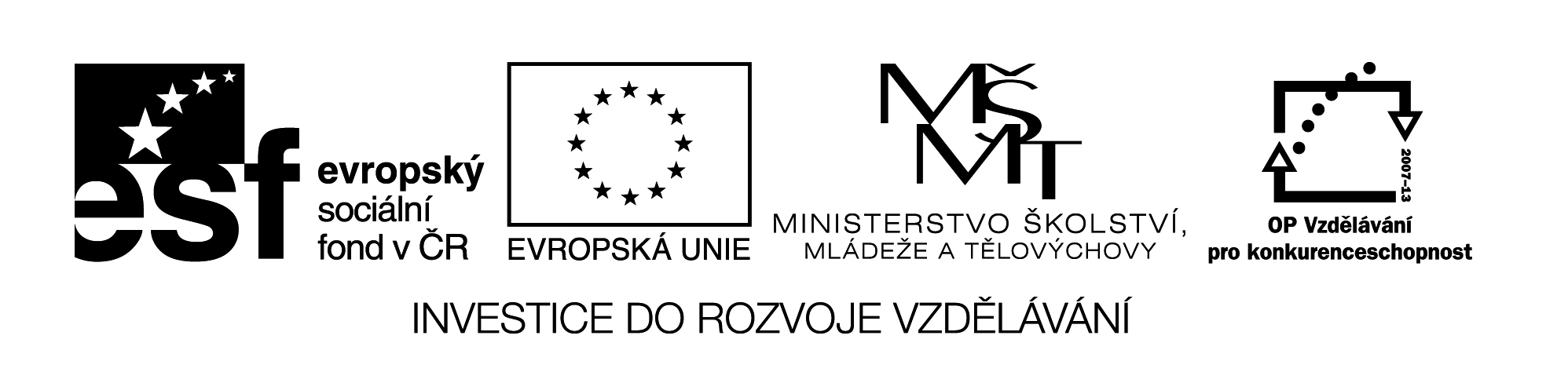 30 M8											Název:		 Příprava na písemnou práciCíl:		            Procvičení  a upevnění probraného učivaČasový návrh:	  20 – 30  min.Pomůcky:	              Dys - kalkulačkaMet.pokyny:	1) Zlomky, mnohočleny, vzorce, rovnice			2) Pro rychlejší žáky připravit práci navíc1	Vypočítej:5  : 3   = 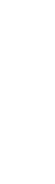 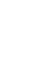 4,5 +  = 4  . 2   =7,32 : 1   =2	Vyřeš rovnici:2. ( 5x + 1 ) - 13 = -13	Uprav pomocí vzorců( 3x + y ) . ( 3x – y ) = 	4 – c2 =	x2 – 16u2 =	( 3a + 2b )2 =	( 9a – b )2 =4	Roznásob:	( 3b2 + 2b – 3 ) . 5b = 	( 3y – 2 ) . ( 4y2 – 5y + 1 ) =5	Uprav a zjednoduš:	( x2 – 3x + 5 ) + ( 4x – 7 ) =		( 4x – 7 ) – ( x2 – 3x + 5 ) =